Утверждено решением  Ученого Совета  НАО «Таразский региональный университет имени М.Х. Дулати»(протокол № 1 от 29.09.2022)ПОЛИТИКА ОЦЕНИВАНИЯ  учебных достижений ОБУЧАЮЩИХСЯРег. № 68ТАРАЗ 2022© Является интеллектуальной собственностью НАО «Университет Дулати». Перепечатка и/или дальнейшая передача третьим лицам запрещается.ПРЕДИСЛОВИЕ1. РАЗРАБОТАНО: рабочей группой 2. ВНЕСЕНО Офисом регистратором3. УТВЕРЖДЕНО И ВВЕДЕНО В ДЕЙСТВИЕ решением Ученого Совета Таразского регионального университета имени М.Х. Дулати, протокол №1 от 29.09.2022 г.4. РАЗРАБОТЧИКИ:	- Мусабекова Г.А. – проректор по академической деятельности - Малибеков А.К. – директор департамента по академической политике - Чернявская Н.П. – директор офиса регистратора5. СОГЛАСОВАНО: Член правления – Проректор по академической деятельности, директор департамента академической политике, начальник отдела аккредитации и ОК6. РАССЫЛКА: деканам, кафедрам7. ПЕРИОДИЧНОСТЬ ПРОВЕРКИ:	По необходимости, но не менее 1 раза в 3 года8. ВВЕДЕНО  впервые СОДЕРЖАНИЕ1. НАЗНАЧЕНИЕ И ОБЛАСТЬ ПРИМЕНЕНИЯ1.1 Положение «Политика оценивания учебных достижений обучающихся» (далее - Положение) в НАО «Таразский региональный университет имени М.Х.Дулати» (далее - Университет) разработана с целью систематизации процедур оценивания по всем видам контроля: текущего и рубежного контроля, промежуточной и итоговой аттестации. 1.2 Настоящее Положение разработано на основании следующих документов:Закон Республики Казахстан  «Об образовании» от 27.07.2007г. №319-III ЗПК (с изменениями и дополнениями от 01.09.2022 г.);2) Типовые правила деятельности организаций образования соответствующих типов и видов, Приказ Министра образования и науки Республики Казахстан № 595 от 30.10.2018г. (обновленный 31.08.2022г.);3) Правила организации учебного процесса по кредитной технологии обучения, Приказ Министра образования и науки Республики Казахстан № 152 от 20.04.2011 (с изменениями и дополнениями согласно приказу № 207 МОН РК от 06.05.2021г.);4) Государственный общеобязательный стандарт высшего и послевузовского образования. Приказ Министра науки и высшего образования Республики Казахстан № 2 от 20.07. 2022 г.5) Правила организации и осуществления учебно-методической и научно-методической работы, Приказ МОН РК № 583 от 29.11.2007г. (обновлен 06.05.2021г.);6) Устав НАО «Таразский региональный университет имени М.Х.Дулати», утвержденный приказом Председателя комитета государственного имущества и приватизации Министерства финансов РК №346 от 03. 06.2020 г.;7) Программа развития Университета Дулати до 2025 года;8) Академическая политика, Регламент УМР, Регламент УП и др. нормативные документы университета.23. ОСНОВНЫЕ ПОНЯТИЯ И ОПРЕДЕЛЕНИЯВ Положении используются следующие основные термины и определения: академическая честность – совокупность ценностей и принципов, выражающих честность обучающегося в обучении при выполнении письменных работ (контрольных, курсовых, эссе, кейсов, дипломных, диссертационных), ответах на экзаменах, в исследованиях, выражении своей позиции, во взаимоотношениях с академическим персоналом, преподавателями и другими обучающимися, а также оценивании;балльно-рейтинговая, буквенная система оценки учебных достижений - система оценки уровня учебных достижений в баллах, соответствующих принятой в международной практике буквенной системе с цифровым эквивалентом, и позволяющая установить рейтинг обучающихся;валидность - мера соответствия методик и результатов обучения. Валидность измерения показывает то, что данная методика позволяет измерять действительно требуемые критерии (характеристики) исследуемого; дипломный проект - самостоятельная творческая работа обучающихся, представляющая собой обобщение результатов освоения обучающимся образовательной программы вуза и выполняемая ими на выпускном курсе;итоговый контроль – контроль учебных достижений обучающихся с целью оценки качества освоения ими программы учебной дисциплины, проводимый в период промежуточной аттестации в форме экзамена, если дисциплина изучается на протяжении нескольких академических периодов, то итоговый контроль может проводиться по части дисциплины, изученной в данном академическом периоде;контроль учебных достижений обучающихся – проверка уровня знаний обучающихся различными формами контроля (текущий, рубежный и итоговый) и аттестации, определяемыми самостоятельно высшим учебным заведением; магистерская диссертация – выпускная работа магистранта научно-педагогической магистратуры, представляющая собой самостоятельное научное исследование, содержащее теоретические и/или практические разработки актуальной проблемы в области избранной образовательной программы, основанное на современных теоретических, методических и технологических достижениях науки и техники;магистерский проект – выпускная работа магистранта профильной магистратуры, представляющая собой самостоятельное исследование, содержащее теоретические и(или) экспериментальные результаты, позволяющие решать прикладную задачу актуальной проблемы избранной образовательной программы;накопительное оценивание - вид оценивания, который проводится еженедельно включающий в себя баллы за все виды учебной работы (лекция, практика, лаборатория, СРО);офис регистратора – академическая служба, занимающаяся регистрацией всей истории учебных достижений обучающегося и обеспечивающая организацию всех видов контроля знаний; промежуточная аттестация обучающихся – процедура, проводимая с целью оценки качества освоения обучающимися содержания части или всего объема одной учебной дисциплины после завершения ее изучения; рейтинг допуска – это минимальный показатель успеваемости позволяющий получить допуск к сдаче итогового контроля по видам учебной работы;рефлексия – мыслительный процесс, направленный на самопознание, переосмысление и анализ собственных результатов деятельности;рубежный контроль – контроль учебных достижений обучающихся по завершении крупного раздела (модуля) одной учебной дисциплины;самостоятельная работа обучающегося – работа по определенному перечню тем, отведенных на самостоятельное изучение, обеспеченных учебно-методической литературой и рекомендациями; в зависимости от категории обучающихся она подразделяется на самостоятельную работу студента, самостоятельную работу магистранта и самостоятельную работу докторанта; весь объем СРО подтверждается заданиями, требующими от обучающегося ежедневной самостоятельной работы; самостоятельная работа обучающегося под руководством преподавателя – работа обучающегося под руководством преподавателя, проводимая по отдельному графику; суммативное оценивание – вид оценивания, который проводится по завершении разделов/сквозных тем учебных программ, академического периода;текущий контроль успеваемости обучающихся – систематическая проверка знаний обучающихся в соответствии с профессиональной учебной программой, проводимая преподавателем на аудиторных и внеаудиторных занятиях согласно расписанию в течение академического периода; учебные достижения обучающихся - знания, умения, навыки и компетенции обучающихся, приобретаемые ими в процессе обучения и отражающие достигнутый уровень развития личности; формативное оценивание – вид оценивания, который проводится непрерывно, обеспечивает обратную связь между преподавателем и обучающимся и позволяет своевременно корректировать учебный процесс;цели обучения – совокупность ожидаемых результатов, соответствующих требованиям общества и личностного роста;комплексный экзамен – одна из составляющих итоговой аттестации обучающихся с целью оценки приобретенных теоретических знаний, навыков и подготовленности к определенной профессии; Преподаватель-предметник – ведущий преподаватель по дисциплине. Преподаватель-экзаменатор – преподаватель, назначенный для приема экзаменов в академической группе / потоке. Проктор – член экзаменационной комиссии, назначаемый приказом первого руководителя вуза по представлению декана факультета. Член мониторинговой комиссии – представитель комиссии по мониторингу, создаваемой на период экзаменационной сессии приказом первого руководителя университета.Лист учета прихода на экзамен – автоматически формируемый из базы данных АИС список студентов с указанием ФИО и рейтинга-допуска, а так же - пустая форма (для пересдачи «FX»). Лист учета готовит деканат. Экзаменационная ведомость – это ведомость на экзамен по специальному шаблону с указанием ФИО и рейтинга-допуска для преподавателей-экзаменаторов. Экзаменационную ведомость готовит ОР. 4. ОТВЕТСТВЕННОСТЬ И ПОЛНОМОЧИЯ4.1 Утверждается настоящее ПД приказом Председателя Правления-Ректора Таразского регионального университета им. М.Х. Дулати.4.2 Ответственность за внедрение ПД несет офис регистратора.4.3 Ответственность за соответствие настоящего ПД требованиям стандарта СТУ 01 «Управление документированной информацией» несет разработчик документа.4.4 Руководителями настоящей процедуры являются офис регистратора, заведующие кафедрами, деканы факультетов, директора институтов, которые несут ответственность за управление процедурой.4.5 Ответственность за организацию и координацию деятельности по выполнению конкретных этапов процесса, управление документацией и качество конечных результатов несут руководители подразделений, а также должностные лица, являющиеся участниками выполнения конкретного этапа.4.6 Ответственность за сохранность и несанкционированное копирование ПД, находящихся на кафедрах и факультетах, а также за утечку служебной информации несут руководители.4.7 Разработка, оформление, согласование и утверждение ПД, а также внесение в него изменений должно производиться в соответствии с СТУ 01.4.8 Ответственность за передачу подлинника на хранение в отдел аккредитации и обеспечения качества университета несет разработчик.4.9 Учтенные рабочие экземпляры настоящего положения рассылаются Офисом регистратора на факультеты/институты и кафедры университета. Ответственность за тиражирование положения несет директор издательства «Dulaty university».4.10 Ответственность за хранение возлагается на отдел аккредитации и обеспечения качества5.ОБЩИЕ ПОЛОЖЕНИЯ5.1 Оценивание учебных достижений обучающихся осуществляется суммативным, формативным и накопительным оцениванием. 5.2 Оценка учебных достижений обучающихся по всем видам контроля: текущий контроль успеваемости, рубежный контроль, промежуточная и итоговая аттестация осуществляется по балльно-рейтинговой буквенной системе.5.3 Порядок проведения всех видов контроля обучающихся определяется в соответствии с  установленной балльно-рейтинговой буквенной системой оценки учета учебных достижений обучающихся (таблица 1) с переводом их в традиционную шкалу оценок и ECTS (таблица 2), а также принятым описанием оценок (таблица 3).Таблица 1 - Балльно-рейтинговая буквенная система оценки учета учебных достижений, обучающихся с переводом их в традиционную шкалу оценокТаблица 2 - Перевод оценок  ECTS в балльно-рейтинговую буквенную систему оценки учебных достижений обучающихсяТаблица 3 - Описание оценок6. ПРОЦЕДУРА ОЦЕНИВАНИЯ УЧЕБНЫХ ДОСТИЖЕНИЙ ОБУЧАЮЩИХСЯ6.1 Процедура и инструменты оценивания текущего и рубежного контроля6.1.1 Процедура оценивания текущего и рубежного контроля6.1.2 Текущий контроль – это систематическая проверка знаний обучающихся в соответствии с учебной программой, проводимая преподавателем на аудиторных и внеаудиторных занятиях в течение академического периода. Текущий контроль успеваемости обучающихся осуществляется преподавателями в соответствии с видами и формами, описанными в силлабусах и отражается в электронном журнале преподавателя.6.1.2 В целях оптимальной организации учебного процесса и работы в LMS необходимо проводить равномерное распределение баллов по рубежным контролям и по каждому из компонентов курса по неделям в баллах и процентах согласно бально-рейтинговой шкале. 6.1.3 Рубежный контроль – контроль учебных достижений обучающихся в рамках учебной дисциплины, осуществляемый согласно академическому календарю. Баллы рубежного контроля отражают накопительную суммарную оценку текущей успеваемости обучающегося и результаты выполнения специальных заданий рубежного контроля (при необходимости). При семестровой форме организации обучения, первый рубежный контроль проводится на 8-й неделе, второй рубежный контроль – на 15-й неделе. 6.1.4 Все виды текущего и рубежного контроля и соответствующую оценку знаний обучающихся проводит обучающий преподаватель. Данная оценка составляет 60% итоговой оценки знаний по данной учебной дисциплине 6.1.5 Оценка рейтинга допуска к итоговому контролю по дисциплине составляет не менее 50% от максимально заложенных баллов и складывается из оценок текущего контроля на аудиторных занятиях и оценок рубежного контроля. При текущем контроле успеваемости учебные достижения обучающихся оцениваются в баллах на основе использования 100-балльной шкалы за каждое выполненное задание, включая рубежный контроль. Аналогичный подход применяется при оценке учебных достижений обучающихся в период промежуточной и итоговой аттестации. Обучающиеся, не имеющие положительной оценки рейтинга допуска (50% и более) по данной дисциплине, не допускаются к итоговому контролю.Формула для расчета рейтинга допуска 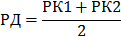 где   РД – рейтинг допускаРК – рубежный контрольИтоговая оценка подсчитывается только в случае, если студент имеет положительные оценки, как по рейтингу допуска, так и по итоговому контролю. Формула для расчета итоговой оценки  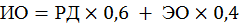 где    ИО – итоговая оценкаЭО – экзаменационная оценка6.1.6 Обучающемуся, имеющему пропуски занятий, предоставляется возможность повторного накопления баллов за пропущенные недели и сдачи рубежного контроля при наличии уважительной причины отсутствия на занятиях 10 и более дней. При этом обучающимся предоставляются подтверждающие документы (справки по болезни или документы, подтверждающие командировки, соревнования, конкурсы в интересах вуза, семейные обстоятельства,) в течение не более 3-х рабочих дней после прибытия на занятия (5-ти календарных). Обучающийся пишет заявление на имя директора ОР, излагая суть проблемы и предоставляя подтверждающие документы. Заявление согласовывается с директором института / деканом факультета и в случае его согласия и на основании проверки доказательных документов, ОР выдает обучающемуся индивидуальную накопительную ведомость (ИНВ) с перечнем дисциплин. Заявление должно быть подано до даты экзамена по данной дисциплине.6.1.7 Инструменты оценивания текущего контроля:1. Презентация - информационный инструмент, позволяющий сообщить нужную информацию об объекте презентации в удобной для обучающегося форме:2. Контрольная работа – средство проверки умений применять полученные знания для решения задач определенного типа по теме или разделу. Контрольная работа - письменное задание, выполняемое в течение заданного времени (в условиях аудиторной работы - от 30 минут до 2 часов, в условиях внеаудиторной работы - от одного дня до нескольких). Если задания для контрольной работы берутся из учебника, пособия или другого источника, то его следует указать в силлабусе. Примерные критерии оценивания:соответствие предполагаемым ответам; правильное использование алгоритма выполнения действий (методики, технологии и т.д.); логика рассуждений; неординарность подхода к решению.3. Доклад - подготовленное студентом самостоятельно публичное выступление по представлению полученных результатов решения определенной учебно-практической, учебно-исследовательской или научной проблемы.  Количество и вес критериев оценки доклада зависят от того, является ли доклад единственным объектом оценивания или он представляет собой только его часть.Примерные критерии оценивания: соответствие выступления теме, поставленным целям и задачам; понимание темы, умение критического анализа информации; демонстрация знания  методов изучения и умение их применять; обобщение информации с помощью таблиц, схем, рисунков и т.д.; оригинальность и креативность при подготовке презентации.4. Конспект позволяет формировать и оценивать умения студентов по переработке информации.Примерные критерии оценивания:оптимальный объем текста (не более одной трети оригинала); логическое построение и связность текста; полнота/глубина изложения материала (наличие ключевых положений, мыслей); визуализация информации как результат ее обработки (таблицы, схемы, рисунки); оформление (аккуратность, соблюдение структуры оригинала).5. Научная статьякаксредство оценки может продемонстрировать какуровень владения студента учебным материалом, так и сформированностьобщих умений работать с информацией. Примерные критерии оценивания: обоснование актуальности темы и степень ее раскрытия; соблюдение логики написания статьи; соответствие статьи тематике выбранного научного журнала; соблюдение правил автора; соблюдение норм оформления научнойработы.6. Эссе - средство, позволяющее оценить умение обучающегося письменно излагать суть поставленной проблемы, самостоятельно проводить анализ этой проблемы с использованием концепций и аналитического инструментария соответствующей дисциплины, делать выводы, обобщающие авторскую позицию по поставленной проблеме. Отличие эссе от реферата в том, что это - самостоятельное сочинение-размышление студента над научной проблемой, при использовании идей, концепций, ассоциативных образов из других областей науки, искусства, собственного опыта, общественной практики и др. Эссе может использоваться на занятиях (тогда его время ограничено в зависимости от целей от 5 минут до 45 минут) или внеаудиторно.Примерные критерии оценивания: наличие логической структуры построения текста (вступление с постановкой проблемы; основная часть, разделенная по основным идеям; заключение с выводами, полученными в результате рассуждения); наличие четко определенной личной позиции по теме эссе; адекватность аргументов при обосновании личной позиции; стиль изложения (использование профессиональных терминов, цитат, стилистическое построение фраз, и т.д.).7. Семинар является не только формой организации учебных занятий, но может выступать и средством оценивания. В этом случае проведение семинара доверяется студенту и оценка за его проведение вносит, например, 10%-вклад в итоговую оценку за семестр. Студент берет на себя ответственность за все действия по организации семинара (выбирает тему, готовит список источников или материалы для подготовки, раздаточный материал, план проведения семинара) и непосредственно проводит.Примерные критерии оценивания: качество подготовки (предложенные материалы для чтения, раздаточные материалы, инструктирование, поддержка и помощь); качество объяснения (свободное владение материалом, ясное понимание темы, ясные ответы на вопросы, приведение примеров); качество ресурсов (широта представленных  релевантных источников, ссылки на необходимые для чтения источники; качество презентации (хорошее использование aудиo-видеотехники, раздаточных материалов, живая, динамичная), качество дискуссии (использование эффективных и интересных групповых методов обучения, вовлечение в участие студентов, координация работу группы).8. Проект - конечный продукт, получаемый в результате планирования и выполнения комплекса учебных и исследовательских заданий. Позволяет оценить умения обучающихся самостоятельно конструировать свои знания в процессе решения практических задач и проблем, ориентироваться в информационном пространстве и уровень сформированности аналитических, исследовательских навыков, навыков практического и творческого мышления. Проект может выполняться в индивидуальном порядке или группой обучающихся в течение заданного временного промежутка.Примерные критерии оценивания:- оценка процесса выполнения проекта: самостоятельность, активность интеллектуальной деятельности, творческий подход к выполнению поставленных задач, умение работать с информацией, умение работать в команде; - оценка полученного результата: конкретность и ясность формулировки цели и задач проекта, их соответствие теме; обоснованность выбора источников; глубина/полнота/обоснованность раскрытия проблемы и ее решений; соответствие содержания выводов заявленным в проекте целям и задачам; наличие элементов новизны теоретического или практического характера; практическая значимость; оформление работы;- оценки выступления на защите проекта: соответствие выступления заявленной теме, структурированность, логичность, доступность, минимальная достаточность; уровень владения исследуемой темой (владение терминологией, ориентация в материале, понимание закономерностей, взаимосвязей и т.д.); аргументированность, четкость, полнота ответов на вопросы; культура выступления (свободное выступление, чтение с листа, стиль подачи материала и т.д.).9. Кейс-стади основаны на использовании проблемных заданий, в которых обучающимся предлагают осмыслить реальную профессионально-ориентированную ситуацию, содержащую в себе необходимую, но неполную информацию для решения заданной проблемы.  Потребность в применении кейс-стади обусловлена тем, что оценка функциональных компетенций не может сводиться к ответам на вопросы тестового характера, поскольку функциональные компетенции - это то, что человек должен уметь делать в трудовой сфере или решении логических задач.Примерные критерии оценивания: было сформулировано и проанализировано большинство проблем, заложенных в кейсе: были продемонстрированы   адекватные аналитические методы при работе с информацией; были использованы      дополнительные источники информации для решения. кейса; были выполнены все необходимые расчеты; подготовленные в ходе решения кейса документы, соответствуют, требованиям к ним по смыслу и содержанию; выводы обоснованы, аргументы весомы; сделаны собственные выводы, которые отличают данное решение кейса от других решений.10. Коллоквиум - средство текущего контроля усвоения учебного материала темы, раздела или разделов дисциплины, организованное как учебное занятие в виде собеседования преподавателя с обучающимися или письменной работы по одному из вопросов, вынесенных на коллоквиум. По существу, коллоквиум - экзамен в миниатюре, и значит, при оценке ответа на коллоквиуме могут быть использованы те же критерии, что и для экзамена.Примерные критерии оценивания: объем и структура ответа; логика изложения материала; использование соответствующей терминологии, стиль изложения; степень раскрытия вопроса; выполнение необходимых расчетов. 6.1.9 Критерии выставления оценок и шкала выставляемых баллов различных видов текущего контроля разрабатываются преподавателем индивидуально и указываются в силлабусе.  ППС имеет право применять другие виды текущего контроля.6.2  Процедура оценивания промежуточной аттестации6.2.1 Промежуточная аттестация проводится в следующих формах: компьютерное тестирование, письменные и комбинированные экзамены для всех уровней обучения. Экзамены по английскому языку проводятся в два этапа: письменный и разговорный (speaking) этапы. 6.2.2 Каждый учебный год формы проведения промежуточной аттестации могут меняться определяются на основе ОП, заявок преподавателей и утверждаются на заседании АС.6.2.3 Компьютерное тестирование проводится с использованием действующих систем вуза с использованием  системы прокторинга, при этом экзаменационные тесты формируются автоматически из банка тестовых вопросов, загружаемых ППС в систему самостоятельно или сданных в ОР и загружаемых сотрудниками ОР. Результаты компьютерного тестирования автоматически отражаются в электронной ведомости в LMS. 6.2.4 Письменный экзамен может проводиться в билетной форме, в форме эссе или takeout (проект). Письменный экзамен в билетной форме и в форме эссе проводится в присутствии комиссии, созданной приказом по университету, бланки ответов шифруются ОР, и далее передаются экзаменаторам на проверку и оценивание. ОР проводит расшифровку и передает экзаменаторам для выставления баллов  в АИС университета. Билеты письменного экзамена формируются методом компьютерного генерирования из банка вопросов, загружаемых ППС, ведущим дисциплину. При онлайн обучении  письменные экзамены проводятся с прокторингом, кроме takeout (проекта). Результат takeout (проекта) подлежат проверке в системе Антиплагиат.Ответы письменных экзаменов докторантов, исполненных в электронном формате, подвергаются проверке на оригинальность. Оригинальность, работы должна составлять не менее 60% (средний показатель за ответы на все вопросы билета).6.2.5 Виды инструментов оценивания промежуточной аттестации:1. При компьютерном тестировании количество тестовых вопросов в банке зависит от объема дисциплины и определяется АС. 2. Письменный экзамен может проводиться в билетной форме, в форме эссе или takeout (проект), которые оцениваются по следующим критериям:2.1 Билетная форма - билет из трех вопросов трех уровней сложности, сформулированных в соответствии с таксономией Блума.Критерии оценки ответов на вопросы в соответствии с таксономией Блума:первый уровень сложности вопроса оценивается максимум 20 баллами;второй уровень сложности вопроса оценивается максимум 30 баллами;третий уровень сложности вопроса оценивается максимум 50 баллами.Критерии оценивания ответа на каждый вопрос:- Уровень понимания темы - 20% (для первого уровня сложности – max 4 балла, 2го уровня – 6, 3го уровня – 10)- Критическое мышление - 20% (для первого уровня сложности – max 4 балла, 2го уровня – 6, 3го уровня – 10)- Полнота теоретических сведений в ответе - 20% (для первого уровня сложности – max 4 балла, 2го уровня – 6, 3го уровня – 10)- Культура письма, применение терминов - 20% (для первого уровня сложности – max 4балла, 2го уровня – 6, 3го уровня – 10)- Уровень формирования выводов, заключения - 20% (для первого уровня сложности – max 4 балла, 2го уровня – 6, 3го уровня – 10)Количество вопросов в банке вопросов зависит от количества кредитов дисциплины и определяется АС.Требования к вопросам письменного экзамена бакалавриата, магистратуры, докторантуры отражены в таблицах 3, 4, 5.Таблица 4 - Уровни и виды вопросов письменного  экзамена бакалавриатаТаблица 5 - Уровни и виды вопросов письменного экзамена магистратурыТаблица 6 - Уровни и виды вопросов письменного экзамена докторантуры2.2 Эссе -сочинение в свободной форме, которое выражает и аргументирует позицию автора по какому-либо вопросу.Критерии оценки эссе:- соответствие содержания заявленной теме – максимум 10%. Данный критерий нацелен на проверку соответствия содержания теме эссе;- глубина раскрытия темы – максимум 40 %. Данный критерий нацелен на проверку раскрытия темы, выделение различных аспектов и уровней проблемы, наличие различных подходов к ее решению, понимание истоков проблемы, соотнесение темы с контекстом современности;- оригинальность – максимум 25 баллов. Данный критерий нацелен на проверку творческого, нестандартного подхода к раскрытию темы (в эссе отмечаются интересные мысли, неожиданные, свежие наблюдения и проч.), яркость стиля, собственное видение конкретной социальной, общественно значимой проблемы;  - аргументированность - максимум 25 баллов. Данный критерий нацелен на проверку умения автора мыслить критически, т.е. аргументированно (при помощи аргументов и фактов), доказывать свою собственную точку зрения, выражение авторской позиции (в более широком смысле – гражданской позиции), а также установка на общий позитивный настрой (тональность) текста.Рекомендуемое количество слов в эссе - 250. Если в эссе менее 150 слов (в подсчёт включаются все слова, в том числе и служебные), то за такую работу ставится «0» баллов. Максимальное количество слов в эссе не устанавливается. Если эссе списано из какого-либо источника, включая интернет, то за такую работу ставится «0» баллов.2.3 Takeout (проект) - ситуационные задачи, по которым студент должен, в итоге проведенного анализа методик и нормативных документов, сформулировать вывод, отражающий суть предлагаемого им решения.Критерии оценивания проекта: объем и структура проекта - 20%; степень раскрытия темы проекта - 20%; уровень формирования выводов, заключения, выполнение необходимых расчетов - 20%; оригинальность и самостоятельность - 20%; аргументированность (умение мыслить критически) - 20%.3.Языковые экзамены проводятсяв адаптированном формате IELTS или TOEFL.Тестовые задания разрабатываются в зависимости от того уровня, который тестируется и содержание тестовых вопросов соответствует тестируемому уровню (для языковых ОП и для продвинуиых полиязычных групп возможны другие уровни):1 семестр – уровень А2;2 семестр – уровень В1;3 семестр – уровень В2.Содержание уровней полностью соответствует системе CEFR (CommonEuropeanFrameworkofReferenceforLanguages) http://ebcl.eu.com/wp-content/uploads/2011/11/CEFR-all-scales-and-all-skills.pdfЭкзамен по дисциплине «Английский язык» в формате IELTS или TOEFL проходит в два этапа: письменный экзамен, который включает тестирование таких навыков, как чтение, письмо, аудирование (reading, writing, listening) (таблица 6) и собеседование с экзаменатором на оценку навыков говорения (speaking) (таблица 7). Тестовые задания экзамена в формате IELTS выполняются письменно, устный экзамен проходит с экзаменатором.Тестовые задания экзамена в формате TOEFL выполняются с помощью компьютера, в том числе speaking, которое записывается с помощью микрофона.Таблица 7 - Этапы письменного экзамена  по дисциплине «Английский язык»Таблица 8 - Этапы устного экзамена  по дисциплине «Английский язык»Оценка за экзамен высчитывается по формуле:Учебные достижения обучающихся по языкам (казахскому, иностранному, русскому) оцениваются в соответствии с балльно-рейтинговой буквенной системой оценивания учебных достижений обучающихся по языкам в соответствии с уровневой моделью и переводом в ECTS и традиционную шкалу (таблица 9).Уровень и описание владения языком соответствуют общеевропейской компетенции (далее - ОЕК) владения иностранным языком (А1, А2, В1, В2, С1, С2). Балльно-рейтинговая буквенная система оценивания учебных достижений, обучающихся по иностранным языкам в соответствии с уровневой моделью и переводом в ECTS и традиционную шкалу.Таблица 9 - Балльно-рейтинговая буквенная система оценивания учебных достижений, обучающихся по иностранным языкам в соответствии с уровневой моделью и переводом в ECTS  и традиционную шкалу оценок4. Устные экзамены. Устный ответ оценивается по следующим критериям.Таблица 10 - Критерии оценивания устныхответов на вопросы:5. Комбинированный экзамен – экзамен, который проводится в несколько этапов и/или в сочетании различных форматов на усмотрение преподавателя с учетом направленности на оценку поставленных целей и задач по дисциплине. Возможные сочетания: письменный и тестирование или практическое задание, письменный и устный ответы, устный и тестирование, презентация портфолио, практические задания с защитой или презентацией и иные. 6.2.6 Обязательным условием является проставление оценок текущего и рубежного контроля в LMS Университета и АИС «Платонус» лично преподавателем. Вход преподавателя осуществляется через логин и пароль. Информация отражается в личном кабинете обучающихся. При этом ведущей системой является АСУО «Сириус»,  соблюдение установленных сроков выставления оценок согласно академическому календарю – обязательное требование  для преподавателей. Внесение оценок рубежного или итогового контроля в АИС «Платон» возможно в течение недели после установленных сроков. Нарушение сроков выставления оценок является серьезным  академическим нарушением.6.3 Процедура оценивания итоговой аттестации6.3.1 Итоговая аттестация обучающихся бакалавриатаИтоговая аттестация составляет не менее 12 академических кредитов в общем объеме ОП высшего образования и проводится в формах, определенных «Правилами проведения текущего контроля успеваемости, промежуточной и итоговой аттестации обучающихся». Закрепление тем и научных руководителей ДП утверждается приказом Председателя Правления-Ректора.Руководство дипломными проектами осуществляется преподавателями по профилю и (или) специалистами, соответствующими 7 и 8 уровням Национальной рамки квалификации.Порядок проведения итоговой аттестации регламентируется  рабочей Инструкцией «Организация итоговой аттестации». Итоговая аттестация проводится в двух формах - написание и защита дипломного проекта  или сдача 2-х комплексных экзаменов.Итоговую аттестацию в форме написания и защиты дипломного проекта категория проходят обучающиеся, соответствующие следующим критериям: а) GPA не менее 3,5; б) GPA не менее 3,33 и наличие призовых мест в областных, республиканских научных конкурсах и олимпиадах, имеющие научные публикации в республиканских и международных конференциях (не менее 2-х) по направлению подготовки; в) GPA не менее 3,33 и наличие достижения в творческих конкурсах, соревнованиях и спортивных состязаниях республиканского и международного уровней  (для творческого направления подготовки);г) обучающиеся группы образовательных программ «Мода, дизайн», «Подготовка учителей художественного труда и черчения», «Профессиональное обучение» и «Архитектура».При этом  иностранные студенты, GPA которых  не соответствуют требованиям подпунктов а), б), в), но вынужденных  пройти данную форму ИА по процедурам признания документов об образовании  их государством, допускаются на основании решения специальной комиссии, создаваемой курирующим проректором. Лица, не соответствующие вышеуказанным критериям, а также студенты вечерней формы обучения, которые находятся на доучивании, сдают два комплексных экзамена вместо защиты дипломного проекта. Кроме того, сдают два комплексных экзамена вместо защиты дипломного проекта по медицинским показателям следующие лица (по личному заявлению): 1) находящиеся на длительном лечении в стационаре по состоянию здоровья;2) с особыми образовательными потребностями, в том числе инвалиды; 3) беременные или воспитывающие детей в возрасте до 2-х лет. 6.3.2  Итоговая аттестация обучающихся магистратуры.Итоговая аттестация составляет не менее 12 академических кредитов в общем объеме образовательной программы магистратуры научно-педагогического и профильного направлений и проводится в форме написания и защиты магистерской диссертации (проекта).Целью итоговой аттестации является оценка достигнутых результатов обучения и освоенных компетенций по завершению изучения образовательной программы магистратуры.Закрепление тем и научных руководителей магистерских диссертаций осуществляется в течение двух месяцев после зачисления на основании решения Ученого совета.6.3.3 Для обеспечения единого подхода к приему экзамена кафедры самостоятельно разрабатывают вопросы и критерии оценок. Эти критерии доводятся до сведения студентов при проведении консультации перед экзаменом. 6.3.4 При сдаче экзамена оценивается: - уровень освоения материала, предусмотренного программой курса; - умение использовать теоретические знания при решении практических и ситуационных задач профессиональной деятельности; - обоснованность, четкость и убедительность в изложении ответов и вопросов. 6.3.5 Итоговая оценка по экзамену выставляется на основании подсчета баллов. Баллы выставляются на основе оценки соответствия ответа установленным критериям. 6.3.6 Обобщенные критерии оценки ответов обучающихся на комплексном экзамене (в комбинированной форме).Обучающийся заслуживает 9-10 баллов за ответ на один вопрос экзаменационного билета, при условии: - на вопрос дан исчерпывающий ответ (ответ в полном объеме изложен в письменной форме и в устной форме подтвержден обучающимся или письменный ответ дополнен в полном объеме в устной форме); - обучающийся отвечает уверенно и аргументированно, свободно владеет материалом, свои мысли излагает ясно и четко;- в своих ответах обучающийся не допускает ошибок. Обучающийся заслуживает 7-8 баллов за ответ на один вопрос экзаменационного билета, при условии: - ответ, изложенный в письменной форме, требует устного дополнения, и обучающийся справляется с этой задачей; - обучающийся умеет аргументировать свои ответы, достаточно хорошо владеет материалом, свои мысли излагает с пониманием сути вопроса; - в своих ответах обучающийся допускает несущественные неточности, и эти неточности по ходу ответа студент демонстрирует способность их исправлять.Обучающийся заслуживает 5-6 баллов за ответ на один вопрос экзаменационного билета, при условии: - ответ, изложенный в письменной форме, требует устного дополнения, и обучающийся справляется с этой задачей, но при этом испытывает затруднение; - обучающийся частично аргументирует свои ответы, поверхностно владеет материалом, свои мысли излагает, проявляя неуверенность в своих ответах; - в своих ответах обучающийся допускает существенные ошибки, но по ходу ответа студент демонстрирует способность их частично исправлять; Обучающийся заслуживает 0-4 балла за ответ на один вопрос экзаменационного билета, при условии: - ответ, изложенный в письменной форме, требует существенного дополнения, и обучающийся при ответе в устной форме не справляется с этой задачей; - обучающийся не умеет аргументировать свои ответы, слабо владеет материалом, свои мысли излагает сбивчиво и не системно; - в своих ответах обучающийся допускает существенные ошибки, и эти ошибки по ходу ответа студент не способен исправить. При оценке ответов баллы могут быть выставлены с точностью до 0,1 балла. Итоговая оценка ответов на вопросы билета выставляется в соответствии с  установленной балльно-рейтинговой буквенной системой оценки учета учебных достижений обучающихся (таблица 1).   6.3.7 Обобщенные критерии оценки ответов обучающегося на комплексном экзамене (в форме тестирования). Так как количество вопросов в одном варианте заданий варьируется в зависимости от количества правильных ответов (от одного до нескольких), то оценка задания проводится следующим образом: - для вопросов с 1 правильным ответом: каждый ответ оценивается в 1 балл и потом по стандартной шкале оценок, принятой в РК переводится в процентные достижения и в оценку в баллах и буквенную; - для вопросов с несколькими правильными ответами оценивание проводится идентично, но имеет особенности оценки внутри одного вопроса (1 балл за вопрос распределяется по нескольким ответам на усмотрение разработчика).6.3.8 Критерии оценки по компонентам защиты дипломных проектов.При выставлении баллов по защите, члены аттестационной комиссии руководствуются примерными критериями по компонентам защиты (таблица 11). При этом учитывается результаты проверки дипломных работ на плагиат. Результат проверки на плагиат выраженный в процентах переводится в доли (коэффициент качества) и умножается на балл, присваиваемому содержанию работы. Кафедра может конкретизировать критерии применительно ОП. Секретарь аттестационной комиссии на основании оценок членов комиссии обеспечивает подсчет среднего балла защиты и вносит итоговую оценку по балльно-рейтинговой системе в ведомость итоговой аттестации.Таблица 11 - Примерные критерии оценки по компонентам защиты дипломных проектов6.3.9 Критерии оценивания защиты магистерского проекта/ магистерской диссертации приведены в таблице 12. Таблица 12 - Критерии оценивания защиты магистерского проекта/ магистерской диссертации7.ОТВЕТСТВЕННОСТЬ И ПОЛНОМОЧИЯ ПРИ ПРОВЕДЕНИИ ЭКЗАМЕНОВ7.1 Для проверки результатов экзамена ведущий преподаватель обязан явиться на проверку в тот же день. На ведущего преподавателя возлагается ответственность за своевременную проверку экзаменационных работ и  внесение оценок итогового контроля в АИС. 7.2 На членов экзаменационной комиссии - прокторов возлагается ответственность за допуск на экзамены и обеспечение требуемого порядка в аудиториях во время проведения контроля.   Прокторы обязаны до начала экзамена взять «Лист учета прихода обучающихся на экзамен» или экзаменационную ведомость в деканате того факультета, для обучающихся которого проводится экзамен.Проктор несёт ответственность за заполнение  «Листа учета прихода обучающихся на экзамен», допуск и рассадку обучающихся в аудитории по удостоверениям личности.7.3 На членов мониторинговой комиссии возлагается ответственность за обеспечение требуемых условий при назначении прокторов, при проведении проверки экзаменационных работ в специализированных аудиториях, за ведение видеонаблюдения в режиме реального времени.    7.4 Обязательным условием является проставление оценок итогового контроля в LMS Университета АСУО «Сириус» и АИС «Платон» преподавателем-предметником. Вход преподавателя осуществляется через логин и пароль. Информация отражается в личном кабинете обучающихся. Внесение экзаменационных оценок по итогам письменных, комбинированных / устных / практических / экзаменов в АСУО «Сириус» обязательно в день экзамена до 19-00 часов, а внесение оценок в АИС «Платон» возможно в течение 3-х рабочих дней после экзамена (после процедуры апелляции). Баллы тестирования в АСУО «Сириус» отражаются в базе данных  автоматически и должны быть перенесены ведущим преподавателем в АИС «Платон». В случае проведения  тестирования на платформе  АИС «Платон», в течение 3-х дней преподаватель-предметник обязан перенести результаты в АСУО «Сириус».7.5 Ответственность за идентичность оценок в базах данных возлагается на ведущего преподавателя. Мониторинг соответствия выставленных оценок и сличения их с ведомостями и протоколами комиссий возлагается на ОР, ДАП и ЦЦИКТ.  7.6В процедуры допуска обучающихся в холлы и аудитории, где проводятся экзамены в ходе промежуточной и итоговой аттестаций по согласованию с курирующим проректором и согласно расписанию, а также для осуществления видеонаблюдения хода проведения экзаменов совместно с членами мониторинговой комиссии привлекаются сотрудники службы безопасности университета. 7.7 Для допуска на экзамен обучающимся необходимо предъявить удостоверение личности в оригинале. В случае отсутствия оригинала удостоверения личности по причине его замены предъявляется квитанция/корешок, выданный соответствующим органом при подаче заявления на замену документа, удостоверяющего личность. При этом предоставление удостоверения личности в цифровом формате с платформ EgovиKaspi не принимается, так как обучающийся при входе на экзамены не должен с собой иметь телефоны и другие электронные средства.Обучающимся строго запрещается выходить из аудитории без разрешения и уважительной причины.Не допускается опоздание на экзамен более 15 минут.7.8 В случае выявления нарушений, член комиссии (проктор или мониторинговой), представитель ОР или деканата, должен составить акт по форме о срыве/переносе экзамена или об отстранении от экзамена студента по причине нарушения правил академической честности (списывание, выдача себя за другое лицо и др.).7.9 В случае составления акта аннулирования результата экзамена, акт должен быть передан сотруднику ОР в тот же день преподавателем-экзаменатором или членом комиссии. Изменения вносятся в базу данных ОР в тот же день. 7.10 Присутствие на экзаменах посторонних лиц, кроме проректоров, представителей ОР,представителей ОДО, членов комиссий, деканов/директоров и их заместителей, студентов-наблюдателей, представители службы безопасности  без разрешения курирующего проректора не допускается.7.11 Проверка письменных работ осуществляется только в специальных аудиториях в присутствии члена мониторинговой комиссии.7.12 Явочные листы должны быть переданы в день экзамена представителю ОР. 7.13 Все материалы, используемые во время экзамена (экзаменационные билеты и тестовые задания, листы ответов, листы учета прихода обучающихся на экзамен, акты) после завершения экзаменов хранятся в ОР в течение 1 семестра после окончания сессии8. ПОРЯДОК  ПРОВЕДЕНИЯ ЭКЗАМЕНОВ8.1 Проведение экзаменов в форме компьютерного тестированияТестирование реализуется преимущественно компьютерным способом. Экзаменационные оценки тестирования автоматически отображаются на экране обучающегося сразу после сдачи теста и в базе данных офиса регистратора (далее – ОР) после окончания всех экзаменов по вузу на конкретную дату, но не позднее 1900 часов того же дня (исключение составляют форс мажорные обстоятельства – отсутствие доступа к Интернет, отключение электроэнергии, предупреждения МЧС и др.). Заместители деканов каждого факультета совместно с ОР обязаны до начала экзаменов приготовить «Лист учета прихода обучающихся на экзамен» (Приложение А)  по каждой дисциплине. Член комиссии – проктор обязан до начала экзамена взять «Лист учета прихода обучающихся на экзамен» у заместителя декана того факультета, для обучающихся которого проводится экзамен. Ответственность за допуск обучающегося на экзамен по удостоверению личности порядок в ходе проведения экзамена несет член комиссии – проктор. После окончания экзамена лист учета передается членом комиссии – проктором в деканат, затем деканатом после окончания экзаменационной сессии – в  ОР.В случае возникновения технического сбоя (при компьютерном тестировании) обучающемуся необходимо сообщить о проблеме члену экзаменационной комиссии для заполнения Листа технического сбоя. Лист технического сбоя подписывается членом мониторинговой комиссии и оператором ЦЦИКТ, ответственным за данную аудиторию. Проведение экзаменов, принимаемых компьютерным тестированием, включает следующие этапы:1. Допуск в аудитории производится по удостоверению личности. Рассадка обучающихся в аудитории осуществляется дежурным проктором. Рассадка обучающихся  производится в один или несколько этапов, в зависимости от вместимости компьютерных классов.2. Заполнение студентом листа учета прихода обучающихся на экзамен.3. Работа обучающихся с тестовыми заданиями реализуется индивидуально в соответствии с компьютерным заданием. Сразу после сдачи теста обучающийся может видеть результаты тестирования, а также открыть окно апелляции и просмотреть свои ответы.4. Формирование экзаменационно-рейтинговой ведомости производится автоматически из базы данных ОР.5. Допускается проведение тестирования матричным способом с автоматическим формированием заданий и ключей через офис регистратора.   8.2 Проведение экзаменов в письменной и комбинированной формеЗаместители деканов каждого факультета совместно с ОР обязаны до начала экзаменов приготовить «Лист учета прихода обучающихся на экзамен». КИМ передаются ОР деканатам до начала периода промежуточной аттестации по акту (Приложение Б). Прокторы обязаны до начала экзамена взять «Лист учета прихода обучающихся на экзамен» в деканате того факультета, для обучающихся которого проводится экзамен. После окончания экзамена лист учета передается членом комиссии – проктором в деканат, затем деканатом после окончания экзаменационной сессии – в  ОР.Во время экзамена обучающимся строго запрещается переговариваться, ходить по аудитории, выходить из аудитории без разрешения и уважительной причины, пользоваться сотовыми телефонами, шпаргалками, конспектами, учебниками и другой учебно-методической литературой, а также вносить пометки в ответы и экзаменационные билеты. Обучающиеся, нарушившие перечисленные требования, удаляются с экзамена,  в Листе указывается, что он удален с экзамена,  в листе ответов  приводятся соответствующие комментарии. В случаях необходимости применения на экзаменах справочных данных из таблицы Менделеева, Брадиса, СНИПы, Гражданского, Трудового, Предпринимательского кодексов РК, рабочих планов бухгалтерских счетов необходимые части по заданию должны быть конкретно прописаны и приведены  преподавателем в самом задании или приложением к заданию. Использование калькуляторов запрещается, о чем преподаватель при формировании контрольно-измерительных материалов (заданий) должен предусмотреть. Преподаватель-предметник осуществляет проверку результатов экзамена (при проведении экзамена в письменной и комбинированной форме) только в специально подготовленной аудитории с представителем мониторинговой комиссии. Проводится «слепая» проверка работ, для этого проктор в присутствии члена мониторинговой комиссии проводит шифровку работ (присвоением в произвольной форме 2 букв и номера), отрезает «головку» листа ответа и передает преподавателю-предметнику.Проведение экзаменов в письменной и комбинированной форме включает следующие этапы:1. Рассадка обучающихся в аудитории по удостоверениям личности.2. Заполнение листа учета прихода обучающихся на экзамен.3. Выдача экзаменационных билетов и листов ответов. Для выдачи экзаменационных билетов перед началом экзамена член комиссии в присутствии обучающихся  производит вскрытие конверта с экзаменационными билетами. Выдача экзаменационных билетов  с листами ответов и разъяснение порядка заполнения листов ответов производится членами комиссии. 4. Работа обучающихся над экзаменационными вопросами и заполнение листов ответов реализуется индивидуально. Ответы на экзаменационные вопросы заносятся в листы ответов аккуратно, без помарок, разборчивым почерком. При необходимости в них кроме текста приводятся рисунки, схемы, таблицы, диаграммы. Для заполнения листов ответов не допускается использовать карандаши и делать пометки, не относящиеся к экзаменационным вопросам. Время начала и окончания экзамена фиксируется членами комиссии и доводится до сведения обучающегося. Продолжительность письменного экзамена указывается на конверте экзаменационных билетов.5. Сбор экзаменационных билетов и листов ответов производится членами комиссии по истечении времени окончания экзамена. При этом выполняется контроль правильности и полноты заполнения листов ответов, а также сохранности экзаменационных билетов.6. Шифровка листов ответов производится прокторами и членами мониторинговой  комиссии  в специально отведенной аудитории. После шифровки, верхняя часть листов отрезается, нижняя часть листов ответов передается преподавателю-предметнику (ведущему преподавателю) для проверки. Преподаватели-предметники производят проверку листов ответов в соответствии с утвержденными критериями. 7. После завершения экзамена члены комиссии передают экзаменационные билеты и заполненные листы ответов в деканат, затем деканат после окончания сессии – в  ОР.8. Формирование экзаменационно-рейтинговой ведомости - автоматически.8.3 Проведение творческих и практических экзаменовТворческие экзамены проводятся в виде демонстрации (выставки, развески, видео- и аудиопрезентации, дефиле, театральная постановка, имитация соревновательной и тренерской деятельности, игра на музыкальном инструменте и др.), которая проводится членами специально формируемой распоряжением заведующего кафедрой экзаменационной комиссии (комиссия не должна включать преподавателя-предметника) в присутствии обучающегося и проктора. ОР обязан за день до начала экзаменов приготовить экзаменационную ведомость по каждой дисциплине и передать в соответствующий деканат.  Этапы проведения творческих и практических экзаменов: 1. Разъяснение порядка проведения экзамена. 2. Непосредственно экзамен.3. Заполнение ведомости членами комиссии.4. Передача экзаменационной ведомости в ОР.  5. Явка преподавателя-предметника в ОР за ведомостью в тот же день и внесение ее результатов в базы данных. 6. Формирование экзаменационно-рейтинговой ведомости - автоматически.  8.4 Проведение устных экзаменовПрием устного экзамена (кроме уникальных дисциплин, где имеется единственный специалист) проводит преподаватель, не проводивший занятия на данном академическом потоке / в группе.   ОР за день до начала экзаменов готовит экзаменационную ведомость по каждой дисциплине и академическому потоку (Приложение В) и передает ее в деканат соответствующего факультета в день экзаменов. Не более, чем за день до начала экзамена ОР и представитель мониторинговой комиссии, доводят до сведения преподавателей-предметников о месте, времени, группе/потоке, где проводится устный экзамен через электронную почту. Этапы  проведения  экзаменов: 1. Допуск в аудиторию осуществляет проктор или член мониторинговой комиссии, исходя из соотношения – не более 10 обучающихся в аудитории одновременно.  Остальные студенты обязаны ожидать своей очереди вне аудитории. Допуск в аудитории строго по удостоверениям личности.2. Раздача билетов и листов для ответа с печатью ОР. 3. Подготовка обучающихся к ответу из расчета не более 30 минут на первого обучающегося.4. Устный ответ – не более 10 минут на одного обучающегося. 5. Заполнение преподавателем–экзаменатором ведомости.  6. Передача экзаменационной ведомости в ОР.  7. Преподаватель-предметник обязан в тот же день внести результаты экзамена в базу данных через  ОР. 8. Формирование экзаменационно-рейтинговой ведомости - автоматически.  8.5 Проведение экзаменов по иностранному языку в формате IELTSЭкзамены по иностранному языку проводятся в формате IELTS для всех направлений подготовки. Экзамен состоит из нескольких стандартных частей определенной продолжительности: 1) аудирование (продолжительность 8 минут), 2) чтение (продолжительность 20 минут), 3) письмо (продолжительность 40 минут), 4) говорение (продолжительность до 8 минут на одного обучающегося). Общая продолжительность экзамена составляет около 2 часов. Экзамен проводится в определенных аудиториях с применением средств для аудиовоспроизведения информации. За выбор и подготовку аудиторий ответственность несет преподаватель, который обязан согласовать аудиторию с офисом регистратора в срок не позднее 1 месяца до начала экзаменационной сессии. Во время экзамена в аудитории могут присутствовать до 3 преподавателей и проктор. Проктор несет ответственность за ведение видеозаписи части «Говорение» и передачи ее на хранение в ЦЦИКТ для постмониторинга.  Проведение экзамена в соответствии с п.7.2, при этом вместо листа на экзамен ОР выдает ведомость, в которую вносятся  результаты экзамена.9. ЭКЗАМЕНЫ ДОПОЛНИТЕЛЬНОГО (ЛЕТНЕГО) СЕМЕСТРАЭкзамены дополнительного (летнего) семестра проводятся в различных формах. Разрешается наличие в один день экзаменов по двум и более дисциплинам с соблюдением принципа их профильности и родственности.  Экзамены проводятся при участии члена экзаменационной комиссии - проктора, состоящей из числа преподавателей,  ведущих занятия в летнем семестре и, как правило, не проводивших учебные занятия в данной группе (потоке). Процедура оповещения преподавателей и дежурных возлагается на ОР и деканаты. Количественный состав комиссии назначается из расчета не менее 1 – члена комиссии в одной аудитории, продолжительность работы дежурного в аудитории не менее 2-х и не более 4-х часов. Преподаватель-экзаменатор обязан участвовать в проверке результатов экзамена (при проведении экзамена в письменной и комбинированной форме). Расписание экзаменов летнего семестра составляется Офисом регистратора, визуализируются на стенде возле ОР, выставляется во внутренней сети Public и на портале за одну неделю до начала экзаменов10. ПЕРЕСДАЧА "FХ" И НЕЯВОК ПО УВАЖИТЕЛЬНОЙ ПРИЧИНЕ10.1 При получении оценки "FХ" "неудовлетворительно" разрешается пересдача итогового контроля (экзамена) в соответствии с академическим календарем вуза без повторного прохождения программы учебной дисциплины (модуля) не более одного раза.10.2 В целях оптимизации деятельности деканатов, кафедр и офиса регистратора, сразу после экзаменов основной сессии согласно расписанию, как правило в последние 3 дня по академическому календарю, устанавливается период - «дополнительная сессия». 10.3 Участие в дополнительной сессии принимают:А) обучающиеся, не сдавшие экзамен по уважительным причинам (по болезни, семейным обстоятельствам и т.п.), при наличии у них рейтинг - допуска по данной дисциплине; Б) обучающиеся, не сдавшие экзамен в основной сессии (оценка "FХ").На основании информации, поступившей от деканов факультетов/директоров институтов в виде служебной записки по п. А данного раздела (с указанием ФИО студента, года поступления, языка обучения и наименования дисциплин, Офис регистратора готовит расписание и базу данных. Список студентов, имеющих оценки «FХ» (25-50%), офис регистратора самостоятельно распечатывает из базы данных для работы.10.4 Обучающиеся являются на экзамены дополнительной сессии по расписанию ОР.10.5 Экзамены дополнительной сессии также проводятся в присутствии прокторов, членов комиссии по мониторингу и сотрудников Офиса регистратора.11. СОПРОВОЖДЕНИЕ ЛИЦ С ОГРАНИЧЕННЫМИ ВОЗМОЖНОСТЯМИ ЗДОРОВЬЯ ПРИ ПРОВЕДЕНИИ  ЭКЗАМЕНОВ11.1 Для обучающихся с особыми образовательными потребностями при наличии подтверждающих документов в процессе организации и проведения экзаменов создают специальные условия, а именно: - наличие свободного доступа к месту проведения экзамена, обеспечение необходимых условий (освещение, питьевая вода, свежий воздух, специальный температурный режим); - увеличение времени для ответа в пределах 10 минут на каждый вопрос в случае проведения экзамена в комбинированной форме и на 20 минут на полное задание, при использовании формата тестирования; - допускается исключение устного ответа и оценка результатов только на основании письменной работы, либо - наличие преимущественно устного ответа и кратких записей обучающегося на листе ответа.11.2 Допускается сдача экзаменов в специализированном Центре психологической адаптации в присутствии представителя Центра и проктора согласно расписанию.  11.3 Куратор группы обязан предупредить преподавателей – экзаменаторов о наличии в группе студентов с ОВЗ.12. КОМПЛЕКСНЫЙ ЭКЗАМЕН ПРИ ИТОГОВОЙ АТТЕСТАЦИИ12.1 В содержание экзамена по ОП рекомендуется включить вопросы из трех дисциплин РУПа: 1) одну дисциплину из вузовского компоненты цикла профилирующих дисциплин; 2) одну дисциплину из выборной компоненты цикла профилирующих дисциплин; 3) одну дисциплину из цикла базовых дисциплин; 12.2 Комплексные экзамены, как правило, проводятся в комбинированной (письменно-устной) форме, допускается также проведение экзамена в тестовой форме.  12.3 Экзаменационный билет комплексного экзамена должен состоять из трех вопросов (задач) – по одному вопросу из каждой дисциплины;12.4 По каждой составляющей дисциплине должно быть составлено не менее 50 экзаменационных вопросов одинаковой сложности. Для технических и технологических специальностей рекомендуется, чтобы эти вопросы были направлены на решение практических задач с получением конкретных числовых значений. Для других специальностей должны быть направлены на демонстрацию/практическое применение профессиональных компетенций; 12.5 Одно из главных условий при составлении билетов для экзамена - разработка вопросов идентичного уровня сложности (трудоемкости), при этом необходимо учесть, что на подготовку письменного ответа на каждый вопрос студенту выделяется 15 - 20 минут; 12.6 Кафедра формирует перечень дисциплин и разрабатывает список экзаменационных вопросов. Список вопросов рассматривается на заседании кафедры не позднее, чем за месяц до начала выпускного периода; 12.7 Выписка из заседания кафедры с перечнем вопросов, а также список вопросов в электронном виде, выполненный в соответствии с техническими требованиями,  сдается в ОР; 12.8  Методом случайной выборки компьютерной программы ОР формирует конверт с экзаменационными билетами по количеству обучающихся; 12.9 ОР обеспечивает верификацию билетов (согласование и утверждение), их упаковку в конверты установленного образца  и передачу  в аудитории. 13. УПРАВЛЕНИЕ РИСКАМИТаблица 13.1. Анализ нежелательного события. Оценка «Вероятность»Таблица 13.2. Анализ нежелательного события. Оценка «Серьезность»Таблица 13.3 - Шкала по приемлемости рискаТаблица 13.4 - Управление рисками14. ПРИЛОЖЕНИЯПриложение А. Лист учета прихода обучающихся на экзаменПриложение Б. Акт приема-передачи книжек-вопросников, экзаменационных билетов и листов ответовПриложение В Экзаменационная ведомостьПриложение Г. Лист СогласованияПриложение Д Лист Ознакомления Приложение А(справочное)Форма листа учета прихода обучающихся на экзаменТАРАЗСКИЙ РЕГИОНАЛЬНЫЙ УНИВЕРСИТЕТ им. М.Х. ДУЛАТИЛИСТ УчетА прихода обучающихся на экзаменДисциплина	_____________________________________________  Ф.И.О. преподавателя	___________________________________	Корпус_____Язык обучения   ___________  Семестр   ___202__-202__  учебного годаНомер аудитории ______________Время проведения экзамена _________Член комиссии	___________  ___________________  «___» ____________ 20 ___г.Приложение Б(справочное)Форма акта приема-передачи книжек-вопросников, экзаменационных билетов и листов ответовАКТприема-передачи книжек-вопросников,экзаменационных билетов и листов ответовна экзамены   «_____»______________20_ г. __________________________________						(факультет/институт)Зам. Декана /директора		  _____________          _________________________		                     (подпись)                                          (Ф.И.О)Специалист  ОР		     ____________	   _________________________			   (подпись)	                                      (Ф.И.О)«_____»   __________   20___г.                   Приложение В(справочное)Форма экзаменационной ведомостиПриложение Г(обязательное)Лист согласованияПриложение ДЛИСТ ОЗНАКОМЛЕНИЯ«____» _______ 20    г1Назначение и область применения.........................................................................42Сокращения и обозначения. ...................................................................................43Основные понятия и определения..........................................................................54Ответственность и полномочия  ...........................................................................65Общие положения........................................................ ...........................................76Процедура оценивания учебных достижений обучающихся..............................96.1 Процедура и инструменты оценивания текущего и рубежного контроля...106.2 Процедура оценивания промежуточной аттестации......................................136.3 Процедура оценивания итоговой аттестации..................................................207Ответственность и полномочия при приеме экзаменов.......................................258Порядок проведения экзаменов..............................................................................268.1 Проведение экзаменов в форме компьютерного тестирования.....................268.2 Проведение экзаменов в письменной и комбинированной форме (практические, творческие, эссе и пр.)...................................................................278.3 Проведение творческих и практических экзаменов........................................288.4 Проведение устных экзаменов..........................................................................288.5 Проведение экзаменов по иностранному языку в формате  IELTS...............299Экзамены в период дополнительного (летнего) семестра....................................2910Пересдача «FХ» и неявок по уважительной причине...........................................3011Сопровождение процесса в рамках создания в университете специальных условий для лиц с ограниченными возможностями здоровья.............................3012Комплексный экзамен при ИА................................................................................3113Управление рисками ……………………………………………………………...3114Приложения..............................................................................................................32Приложение А. Форма листа учета прихода обучающихся на экзамен.............33Приложение Б. Форма акта приема-передачи книжек-вопросников, экзаменационных билетов и листов ответов.........................................................34Приложение В. Форма экзаменационной ведомости............................................35Приложение Г. Лист Согласования………………………………………………Приложение Д. Лист Ознакомления ……………………………………………..3637АИС / LMS–автоматизированная информационная система / Learning Management SystemАК–аттестационная комиссияАС–академический советИА–итоговая аттестацияОЕК–общеевропейские  компетенцииОР–офис регистратораППС –профессорско-преподавательский составРК–рубежный контрольСРО–самостоятельная работа обучающегосяСРОП–самостоятельная работа обучающегося под руководством преподавателяУМР–учебно-методическая работаРУП–рабочий учебный планКИМКонтрольно- измерительные материалыСЗСлужебная запискаБДБаза данныхУниверситет –Таразский региональный университет имени М.Х.ДулатиОценка побуквеннойсистемеЦифровойэквивалентБаллы (%-ноесодержание)Оценка по традиционной системеА4,095-100ОтличноА-3,6790-94ОтличноВ+3,3385-89ХорошоВ3,080-84ХорошоВ-2,6775-79ХорошоС+ *2,3370-74ХорошоС2,065-69УдовлетворительноС-1,6760-64УдовлетворительноD+1,3355-59УдовлетворительноD1,050-54УдовлетворительноFX0,525-49НеудовлетворительноF00-24Неудовлетворительно* с декабря 2018 года* с декабря 2018 года* с декабря 2018 года* с декабря 2018 годаОценка по ECTSОценка по буквенной системойЦифровойЭквивалентбалловПроцентное содержаниеОценка по традиционной системеАА4,0100ОтличноВВ+3,3385ХорошоСВ3,080ХорошоDС2,065УдовлетворительноЕD1,050УдовлетворительноFX, FFX, F 00НеудовлетворительноБаллыОценкаОписание оценки90 - 100А, А- «Отлично»  - теоретическое содержание курса освоено полностью, без пробелов, необходимые практические навыки работы с освоенным материалом сформированы, все предусмотренные программой обучения учебные задания выполнены, качество их выполнения оценено числом баллов, близким к максимальному70-89В-, В, В+, С+«Хорошо»- теоретическое содержание курса освоено полностью, без пробелов, необходимые практические навыки работы с освоенным материалом в основном сформированы, все предусмотренные программой обучения учебные задания выполнены, качество выполнения большинства из них оценено числом баллов, близким к максимальному, качество выполнения ни одного из них не оценено минимальным числом баллов.60 - 69C (C-, С)«Удовлетворительно»- теоретическое содержание курса освоено частично, но пробелы не носят существенного характера, необходимые практические навыки работы с освоенным материалом в основном сформированы, большинство предусмотренных программой обучения учебных заданий выполнены, некоторые из выполненных заданий, возможно, содержат ошибки.50 - 59D (D,  D+)«Посредственно»- теоретическое содержание курса освоено частично, некоторые практические навыки работы не сформированы, многие предусмотренные программой обучения учебные задания не выполнены, либо качество выполнения некоторых из них оценено числом баллов, близким к минимальному.25 - 49FX«Условно неудовлетворительно»- теоретическое содержание курса освоено частично, необходимые практические навыки не сформированы, большинство предусмотренных программой обучения учебных заданий не выполнено, либо качество их выполнения оценено числом баллов, близким к минимальному; при дополнительной самостоятельной работе над материалом курса возможно повышение качества выполнения заданий.0 - 25F«Безусловно неудовлетворительно» - теоретическое содержание курса не освоено, необходимые практические навыки работы не сформированы, все выполненные учебные задания содержат грубые ошибки, дополнитель-ная самостоятельная работа над материалом курса не приведет к какому-либо значимому повышению качества выполнения учебных заданий.№Примерные критерииОценка1Структура– количество слайдов соответствует содержанию и продолжительности выступления;– наличие титульного слайда и слайда с выводами2Наглядность– иллюстрации хорошего качества, с четким изображением, текст легко читается; – используются средства наглядности информации (таблицы, схемы, графики и т. д.)3Дизайн и настройка– оформление слайдов соответствует теме, не препятствует восприятию содержания, для всех слайдов презентации используется один и тот же шаблон оформления4Содержание– презентация отражает основные этапы исследования (проблема, цель, гипотеза, ход работы, выводы, ресурсы);– содержит полную, понятную информацию по теме работы;– орфографическая и пунктуационная грамотность5Требования к выступлению– выступающий свободно владеет содержанием, ясно и грамотно излагает  материал;– выступающий свободно и корректно отвечает на вопросы и замечания аудитории;– выступающий точно укладывается в рамки регламент.УровеньВид вопросаЗапоминание«Дайте определение......», «Назовите (перечислите).........)», «Опишите ......», «Укажите........» и т.д.Понимание «Объясните........», «Приведите пример......», «Найдите решение........» «Вычислите..........», «Раскройте.........», «Изложите свое понимание.........», «Выявите различия........», «Уточните..........» и т.д.Применение «Используйте (примените)..................», «Найдите.............», «Выберите..........», «Определите связь.........», и т.д.УровеньВид вопросаПрименение«Используйте (примените)..................», «Найдите.............», «Выберите..........», «Определите связь.........», и т.дАнализ«Сравните........», «Определите вщзаимосвязь.........», «Критически оцените..........», «Проверьте...........», «Определите категорию...........», «Объясните различия..........», «Проанализируйте...........», «Обоснуйте...........» и т.д.Оценка«Оцените................», «Найдите решение (дайте направление) .........», «Докажите........», «Сделайте прогноз........ » и т.д.УровеньВид вопросаАнализ«Сравните........», «Определите вщзаимосвязь.........», «Критически оцените..........», «Проверьте...........», «Определите категорию...........», «Объясните различия..........», «Проанализируйте...........», «Обоснуйте...........» и т.д.Оценка «Оцените................», «Найдите решение (дайте направление) .........», «Докажите........», «Сделайте прогноз........» и т.д.Синтез«Постройте…………», «Подготовьте план........», «Сделайте (разработайте).........», «Усовершенствуйте........» и т.д.Тестируемый навыкВид заданияКоличество вопросовКоличество балловАудирование (listening) текст для прослушиванияTRUE/FALSEВопрос с несколькими варианты ответов (Multiplechoicequestions)Вставить пропущенные слова (gap-fill)10100Чтение (reading) Вопрос с несколькими варианты ответов (Multiplechoicequestions)Вставить пропущенные слова (gap-fill)10100Письмо (writing)Написать эссе по заданной теме2100ИТОГОИТОГО300300Тестируемый навыкВид заданияКоличество вопросовКоличество балловГоворение (Speaking)Вопросы540Говорение (Speaking)Рассказ на предложенную тему (максимум 1-2 минуты)160ИТОГОИТОГО100100Уровень и описание владения языка по общеевропейской компетенции (далее- ОЕК)Оценка по буквенной системеОценка по ECTS (иситиэс)Цифровой эквивалент баллов%-ное содержаниеТрадиционная шкала оценокА1АА4,095-100ОтличноА1А-А3,6790-94ОтличноА1В+В3,3385-89ХорошоА1ВС3,080-84ХорошоА1В-С2,6775-79ХорошоА1С+С2,3370-74ХорошоА1СD2,065-69УдовлетворительноА1С-D1,6760-64УдовлетворительноА1D+D1,3355-59УдовлетворительноА1DE1,050-54УдовлетворительноА1FFX, F00-49НеудовлетворительноУровень и описание владения языка по ОЕКОценка по буквенной системеОценка по ECTS (иситиэс)Цифровой эквивалент баллов%-ное содержаниеТрадиционная шкала оценокА2АА4,095-100ОтличноА2А-А3,6790-94ОтличноА2В+В3,3385-89ХорошоА2ВС3,080-84ХорошоА2В-С2,6775-79ХорошоА2С+С2,3370-74ХорошоА2СD2,065-69УдовлетворительноА2С-D1,6760-64УдовлетворительноА2D+D1,3355-59УдовлетворительноА2DE1,050-54УдовлетворительноА2FFX, F00-49НеудовлетворительноУровень и описание владения языка по ОЕКОценка по буквенной системеОценка по ECTS (иситиэс)Цифровой эквивалент баллов%-ное содержаниеТрадиционная шкала оценокВ1АА4,095-100ОтличноВ1А-А3,6790-94ОтличноВ1В+В3,3385-89ХорошоВ1ВС3,080-84ХорошоВ1В-С2,6775-79ХорошоВ1С+С2,3370-74ХорошоВ1СD2,065-69УдовлетворительноВ1С-D1,6760-64УдовлетворительноВ1D+D1,3355-59УдовлетворительноВ1DE1,050-54УдовлетворительноВ1FFX, F00-49НеудовлетворительноУровень и описание владения языка по ОЕКОценка по буквенной системеОценка по ECTS (иситиэс)Цифровой эквивалент баллов%-ное содержаниеТрадиционная шкала оценокВ2АА4,095-100ОтличноВ2А-А3,6790-94ОтличноВ2В+В3,3385-89ХорошоВ2ВС3,080-84ХорошоВ2В-С2,6775-79ХорошоВ2С+С2,3370-74ХорошоВ2СD2,065-69УдовлетворительноВ2С-D1,6760-64УдовлетворительноВ2D+D1,3355-59УдовлетворительноВ2DE1,050-54УдовлетворительноВ2FFX, F00-49НеудовлетворительноУровень и описание владения языка по ОЕКОценка по буквенной системеОценка по ECTS (иситиэс)Цифровой эквивалент баллов%-ное содержаниеТрадиционная шкала оценокС1АА4,095-100ОтличноС1А-А3,6790-94ОтличноС1В+В3,3385-89ХорошоС1ВС3,080-84ХорошоС1В-С2,6775-79ХорошоС1С+С2,3370-74ХорошоС1СD2,065-69УдовлетворительноС1С-D1,6760-64УдовлетворительноС1D+D1,3355-59УдовлетворительноС1DE1,050-54УдовлетворительноС1FFX, F00-49НеудовлетворительноУровень и описание владения языка по ОЕКОценка по буквенной системеОценка по ECTS (иситиэс)Цифровой эквивалент баллов%-ное содержаниеТрадиционная шкала оценок С2АА4,095-100Отлично С2А-А3,6790-94Отлично С2В+В3,3385-89Хорошо С2ВС3,080-84Хорошо С2В-С2,6775-79Хорошо С2С+С2,3370-74Хорошо С2СD2,065-69Удовлетворительно С2С-D1,6760-64Удовлетворительно С2D+D1,3355-59Удовлетворительно С2DE1,050-54Удовлетворительно С2FFX, F00-49Неудовлетворительно№%-ноесодерж-аниеОценка по традицион-ной системеПоказатели критериев оценивания195-100отлично1. Полностью, правильно с учётом современной теории излагает материал.2. Показывает дополнительные знания.3. Теоретические знания увязывает с практикой.4. Свободно владеет терминологией.5. Устанавливает причинно-следственные связи.6. Умеет делать прогноз.7. Уверенно отвечает на дополнительные вопросы.290-94отлично1. Правильно с учётом современной теории излагает материал. 2. Отвечает полностью, самостоятельно делает выводы и обобщения. 3. Хорошо знает терминологию.4. Устанавливает причинно-следственные связи.5. Полностью отвечает на дополнительные вопросы.385-89хорошо1. Хорошо излагает материал.2. Отвечает полностью, самостоятельно делает выводы и обобщения.3. Владеет терминологией.4. Владеет логикой.5. Отвечает на дополнительные вопросы.480-84хорошо1. Знает основной материал.2. Обоснованно приводит примеры. 3. Делает обобщения и выводы.4. Допускает неточности в терминологии, логике изложения.5. Отвечает на дополнительные вопросы.575-79хорошо1. Знает основной материал, но отвечает сбивчиво без логики.2. Допускает неточности при пользовании терминами. 3. При ответах на дополнительные вопросы допускает ошибки. 670-74хорошо1. Имеет только основы теоретических знаний. 2. Не умеет делать выводов и обобщений.3. Не пользуется терминологией.4. Отвечает на дополнительные и уточняющие вопросы.765-69удовлетворительно1. Имеет неполные знания основного материала.2. Не владеет логикой.3. Ответ носит фрагментарный характер. 4. На дополнительные вопросы отвечает не полностью.860-64удовлетворительно1. Имеет неполные знания основного материала. 2. Допускает неточности, не умеет делать выводы, обобщения.3. Не владеет логикой.4. Допускает ошибки при ответах на дополнительные вопросы.955-59удовлетворительно1. Не знает значительной части материала. 2. Слабо ориентируется в материале.3. Не владеет логикой ответа на вопрос.4. Затрудняется отвечать на дополнительные вопросы.1050-54удовлетворительно1. Знание и понимание основ теории с допущением существенных неточностей, некоторая поверхностность, снижающая понимание, но способность с помощью наводящих вопросов преподавателя приходить к правильному суждению. 110-49неудовлет-ворительно1. Отрывочные знания, изложение их без понимания смысла.2. Дополнительные вопросы членов комиссии только затрудняют мысль, формально заученные положения теории. Наименова-ние компонентаКоли-чество балловКритерии распределения балловСодержание ДП 0-30 баллов до 30 баллов – содержание отвечает теме исследования, характеризуется актуальностью, новизной и практической значимостью, правильным выбором методов исследования, тщательностью анализа, проникновением в суть проблемы и т.д. до 20 баллов – работа в целом актуальна, достигла цели, автор владеет терминологическим аппаратом, методикой анализа, однако есть ошибки в исследовании фактического материала, в решении задач и т.п. до 10 баллов – работа не отличается новизной и актуальностью темы, исследовательская часть страдает погрешностями, ошибками, автор слабо владеет теорией, работа небрежно оформлена и т.п. 0 баллов – работа не отвечает требованиям, предъявляемым в ОП.Презентация работы 0-10 баллов до 10 баллов – выступление теоретически грамотно, автор логично и аргументировано представил содержание работы, ориентируется в ее содержании и проблематике в целом, демонстрирует знание предмета исследования, владеет современной терминологией четко и верно отвечает на все поставленные вопросы, качество презентационного материала хорошее. до 5 балла – автор слабо ориентируется в своей работе, плохо владеет научной речью, затрудняется в ответе на часть вопросов, ответы страдают неполнотой, качество презентационного материала среднее. 0 баллов – презентация не состоялась. Рецензия на ДР 0-5 баллов 5 баллов – содержание работы соответствует поставленной цели, все задачи решены, методы исследования выбраны и определены правильно, тема актуальна, результаты исследования отличаются новизной, могут быть применены на практике, исследование проведено тщательно, грамотно; выводы достоверны; содержание и оформление библиографии и работы в целом отвечают требованиям, предъявляемым к научным исследованиям подобного рода; 3-4 балла – работа в целом достигла поставленной цели, все задачи решены, однако есть недочеты и/или недоработки в самом исследовании; часть выводов может быть подвергнута сомнению; библиография содержит недостаточное количество новых источников; в целом работа соответствует требованиям, предъявляемым к выпускным квалификационным работам; 2 балла – большая часть поставленных задач не решена, автор плохо владеет теоретическими основами предмета исследования; работа неправильно оформлена; 0 баллов – работа не рецензировалась или не может быть оценена в баллах. Качество чертежей и других графических иллюстрации0-55 баллов – полное соблюдение требований ЕСКД и ЕСТД в оформлении графической части;3-4 балла – имеется незначительное отклонение от требований ЕСКД и ЕСТД;1-2 балла – имеются многочисленные отклонения от требований ЕСКД и ЕСТД.№Критерии оцениванияУровеньУровеньУровеньУровень№Критерии оцениванияОтличноХорошоУдовлетво-рительноНеудовлетворительно1.Грамотность и четкость изложения материала18-2015-17,8 10-14,80-9,82.Полнота литературного обзора, использование современных источников18-2015-17,8 10-14,80-9,83.Возможность применения полученных результатов в научных исследованиях, практической работе или учебном процессе18-2015-17,8 10-14,80-9,84.Правильность и полнота ответа на вопросы, заданные во время защиты и на замечания рецензента18-2015-17,8 10-14,80-9,85.Оценка рецензента18-2015-17,8 10-14,80-9,8Общий баллОбщий балл90-10075-8950-740-49БаллОписание1Маловероятно (практически невозможно)2Достаточно вероятно3Вероятно4Очень вероятноБаллОписание1Очень низкая (последствия нежелательного события незаметны для внешних сторон)2Средняя (единичные случаи недовольства потребителей; незначительные затраты на устранение последствий; отсутствие ущерба репутации университета)3Высокая (штрафные санкции, значительные затраты для устранения последствий. Недовольство заинтересованных сторон)4Катастрофичная (приостановка деятельности, потеря репутации)                                СерьезностьВероятность123411234224683369124481216№Риск/нежела тельное со- бытиеОписание влиянияриска на деятельность/ процессОценка рискаОценка рискаОценка рискаМероприятия по сни жению риска (обра- ботка риска)ОтветственныйСроки исполненияФор ма завер шенияОтметка о выпол- ненииОценка риска по- сле обработкиОценка риска по- сле обработкиОценка риска по- сле обработки№Риск/нежела тельное со- бытиеОписание влиянияриска на деятельность/ процессВероятность/ч астота наступления нежелательного события(В)Серьезность/потенциальные или реальные последствия нежелательного события(С)Оцен- ка (В*С)Мероприятия по сни жению риска (обра- ботка риска)ОтветственныйСроки исполненияФор ма завер шенияОтметка о выпол- ненииВероятность/ (В)Серьезность/ (С)Оценк а (В*С)1Не своевременная сдача КИМСрыв экзамена224Контроль  за  ходом сдачи КИМ в ОР.  В случае несвоевременной сдачи КИМ  ОР  готовит СЗ для курирующего проректора не менее чем за 15 дней до начала сессии. . Директор ОРПо академ календарюАктуальная БД КИМ 2КИМ не соответствует требованиямНеверная оценка результатов обучения 224Контроль за содержанием КИМ со стороны кафедры и академических комитетов Зав.кафедрамиАкадемический периодАктуальная БД КИМ№п/пФ.И.О. студентаШифр спец-ти / образовательной программыЯзык обученияПодпись обучающегосяПреподаватель Примечание №п/пФ.И.О. студентаШифр спец-ти / образовательной программыЯзык обученияПодпись обучающегосяПреподаватель Примечание 1234564891011121314151617181920№Наименование дисциплинФ.И.О. преподавателяКурсКол-во кредитовЯзык обученияКоличество студентов№ билетаВиды экзаменовКоличество билетовКоличество билетовКоличество билетовКоличество билетовКоличество билетовКоличество билетовКоличество билетовКоличество листовКоличество листовКоличество листовКоличество листовКоличество листовКоличество листовКоличество листовЭКЗАМЕНАЦИОННАЯ ВЕДОМОСТЬ № _____Лауазымы/Должность Аты-жөні/ Ф.И.О.Қолы/ ПодписьКүні/Дата  Келісілді/Согласовано:  Келісілді/Согласовано:  Келісілді/Согласовано:  Келісілді/Согласовано:Басқарма мүшесі – академиялық қызмет жөніндегі проректорЧлен Правления – проректор по академической деятельности Мусабекова Г.А.__.__.____ж.Академиялық саясат жөніндегі департамент директоры/  директор департамента по  академической политике  Малибеков А.К__.__.____ж.Аккредиттеу және сапаны қамтамасыз ету бөлімінің басшысы/ Начальник отдела аккредитации и обеспечения качества Лайык С.М.__.__.____ж.№ р/сҚызметі (лауазымы) / ДолжностьАты-жөні /Ф.И.О.Күні/ ДатаҚолы/ Подпись